LICEO ELVIRA SANCHEZ DE GARCES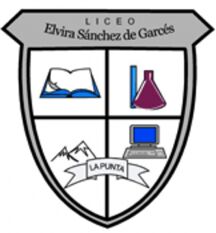 PROFESOR JORGE LUIS PEREZ ORAMAS      CIENCIAS PARA LA CIUDADANIA  3RO MEDIO          AÑO 2021 PRIMER SEMESTREMail: jorge.luis.perez@liceoelvirasanchez.cl   +569 63521809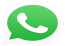 Nombre del estudiante: ___________________________Puntaje:40 puntosTrabajo Semestral 5 Objetivos:Diseñar estrategias individuales o de equipo  para prevenir el y, de este modo, fortalecer el bienestar integral de la de la comunidad, mejorando así su estilo de vida y los índices de salud física y mental.PROPÓSITO: Diseñar un Proyecto para reflexionar críticamente sobre problemas y situaciones que afectan nuestra salud y bienestar. Algunos dependen del autocuidado personal y otros de personas con quienes convivimos o del entorno en que vivimos.Actividades :       Desarrollar un proyecto de investigación que tenga como eje central el núcleo familiar donde vives , donde puedes incorporar otras persona de tu radio de acción como amigos, vecinos e.t.c       La investigación va dirigida  a temas bien puntuales que afectan la calidad de vida de la población chilena:1. Dietas vegetarianas o veganas , ¿qué riesgos tienen?2. Podría la producción de transgénicos ser la solución al problemas de alimentos.3. ¿Cómo la excesiva exposición al sol puede afectar mi salud?4. ¿ A qué contaminantes estoy expuesto?5. ¿ Qué ventajas y desventajas tiene la medicina antroposòfica ?6. ¿Cómo la miel y el ajo me protegen contra enfermedades?7. ¿Podría ser más efectiva la acupuntura que las píldoras para aliviar un dolor de cabeza?8. ¿Què tan responsable soy cuando uso medicamentos?9. Los tatuajes : moda y estilos .¿ Por qué los centros de tatuajes deben estar certificados por el sistema público de salud?10. ¿Cómo son los agentes patógenos que nos enferman?       Escoge uno de estos temas para tu Proyecto , el que te resulte más atractivo o comprometido con tus intereses.Recomendaciones: Consulta el libro de texto Ciencias para la ciudadanía para reafirmar como diseñar cada  proyecto. (Estas sugerencias de Proyectos están en el libro de Ciencias para la Ciudadanía.)Rubrica de evaluación: será enviada la lista de cotejo a los canales utilizados de comunicación.